СОВЕТ ДЕПУТАТОВ МУНИЦИПАЛЬНОГО ОБРАЗОВАНИЯ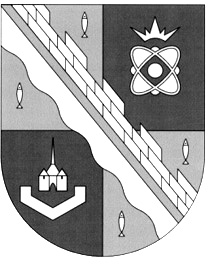 СОСНОВОБОРСКИЙ ГОРОДСКОЙ ОКРУГ ЛЕНИНГРАДСКОЙ ОБЛАСТИ(ЧЕТВЕРТЫЙ СОЗЫВ)Р Е Ш Е Н И Еот 23.10.2020 года  № 125Заслушав информацию председателя постоянной депутатской комиссии по жилищно-коммунальному комплексу, транспорту и безопасности Павлова Александра Александровича, заместителя главы администрации по жилищно-коммунальному комплексу Иванова Александра Валерьевича, совет депутатов Сосновоборского городского округаР Е Ш И Л:1. В связи с необходимостью приведения в соответствие Перечня детских игровых площадок на территории Сосновоборского городского округа рекомендовать администрации удаление из перечня площадок с отсутствующим игровым оборудованием (приложение №1).2. Настоящее решение вступает в силу со дня принятия.3. Настоящее решение обнародовать на сайте городской газеты «Маяк».Председатель совета депутатовСосновоборского городского округа                                        В. Б. Садовский                                                                                                              Приложение №1Перечень детских игровых площадокс отсутствующим игровым оборудование«Об удалении из перечня детских игровых площадок, расположенных на территории Сосновоборского городского округа, площадок с отсутствующим игровым оборудованием»№п.пАдресСобственникПримечание1ул.проспект Героев д.14МО СГО Оборудование отсутствует2ул.проспект Героев д.56МО СГООборудование отсутствует3ул.Комсомольская д.18, маг. « Пятерочка»В муниципальную собственность не передаваласьОборудование отсутствует4ул. Космонавтов д.6В муниципальную собственность не передаваласьОборудование отсутствует5ул.Космонавтов д.26В муниципальную собственность не передаваласьОборудование отсутствует6ул. Красных Фортов д.7В муниципальную собственность не передаваласьОборудование отсутствует7ул.Молодежная д.64В муниципальную собственность не передаваласьОборудование отсутствует8ул.Солнечная д.17В муниципальную собственность не передаваласьОборудование отсутствует9ул.Солнечная д.20В муниципальную собственность не передаваласьОборудование отсутствует10ул.Красных Фортов д.37В муниципальную собственность не передаваласьОборудование отсутствует